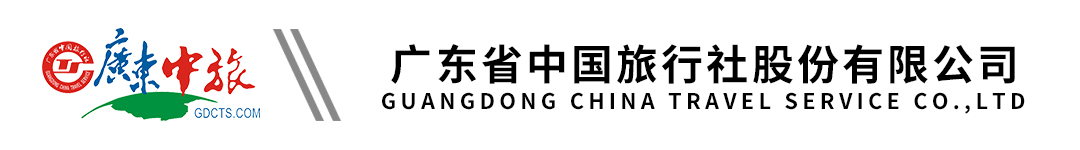 【仙本那】广州仙本那6天4晚|广州OD直飞|2人起行行程单行程安排费用说明其他说明产品编号BFGD-240602-XBN-6D4N出发地广州市目的地马来西亚行程天数6去程交通飞机返程交通飞机参考航班去程：广州-斗湖 OD665  03:25-07:10    去程：广州-斗湖 OD665  03:25-07:10    去程：广州-斗湖 OD665  03:25-07:10    去程：广州-斗湖 OD665  03:25-07:10    去程：广州-斗湖 OD665  03:25-07:10    产品亮点◎【必玩指数】★★★★★◎【必玩指数】★★★★★◎【必玩指数】★★★★★◎【必玩指数】★★★★★◎【必玩指数】★★★★★天数行程详情用餐住宿D1广州—斗湖    参考航班：OD665 03:25-07:10早餐：敬请自理     午餐：敬请自理     晚餐：敬请自理   Grace酒店/海丰或同级酒店D2马布岛与卡帕莱打卡网红水屋浮潜之旅早餐：酒店早餐     午餐：岛上简餐     晚餐：敬请自理   Grace酒店/海丰或同级酒店D3三岛环游 ：汀巴汀巴长尾沙滩打卡-马达京岛-邦邦岛海域浮潜早餐：酒店早餐     午餐：岛上简餐     晚餐：敬请自理   Grace酒店/海丰或同级酒店D4睡到自然醒，全天自由活动早餐：酒店早餐     午餐：敬请自理     晚餐：敬请自理   Grace酒店/海丰或同级酒店D5白天自由活动，指定时间集合，送机飞广州 参考航班:OD664  22:40-02:20+1早餐：酒店早餐     午餐：敬请自理     晚餐：敬请自理   飞机上D6抵达广州白云机场早餐：X     午餐：X     晚餐：X   温馨的家费用包含【机票】广州至斗湖往返机票、燃油附加费，含托运行李20KG/人/程。【机票】广州至斗湖往返机票、燃油附加费，含托运行李20KG/人/程。【机票】广州至斗湖往返机票、燃油附加费，含托运行李20KG/人/程。费用不包含1.马来西亚政府自2017开始收取游客酒店税（10马币/间/晚，客人酒店前台现付）。1.马来西亚政府自2017开始收取游客酒店税（10马币/间/晚，客人酒店前台现付）。1.马来西亚政府自2017开始收取游客酒店税（10马币/间/晚，客人酒店前台现付）。预订须知该线由我公司与“（供应商：广东亚太国际旅行社有限公司 L-GD-CJ00500 包包旅行）共同组团出发。温馨提示一、交通情况，旅游安全退改规则确定日期出游后不可更改或取消（除遇不可抗力因素），恕不退款！保险信息以上行程和航班时刻均为大家参考，一切都以出团通知书为准！因客人的护照、签证或其他私人问题以及有关边检、海关等政府行为，而导致客人不能如期出境或不能出境；非旅行社过失的，我司概不负任何责任及作任何赔偿。如因客人护照上有不良记录，包括假签证和借证过境等，如被边检拒绝出境，团费不作任何退款。